Przytyk 28.06.2018r.Zamawiający:Ochotnicza Straż Pożarna w Przytykuul. Zachęta 57Alok.1, 26-650 Przytyktel. 888 612 531,  fax. 48 618 00 95http://www.bip.przytyk.pl/e-mail:wojciech.wrzecion@interia.plNumer sprawy: OSP.271.1.2018SPECYFIKACJA ISTOTNYCH WARUNKÓW ZAMÓWIENIA(SIWZ)na dostawę pn.:„Zakup średniego samochodu ratowniczo – gaśniczego wraz z wyposażeniem zamontowanym na stałe dla OSP Przytyk”,  Zamówienie jest wartości nieprzekraczającej kwot, o jakich mowa w przepisach wydanych na podstawie art. 11 ust.8 Prawo zamówień publicznych ( t.j. Dz.U.2017.1579 z późn. zm.), zwanej dalej w skrócie Pzp.1. Nazwa (firma) oraz adres Zamawiającego :Ochotnicza Straż Pożarna w Przytyku,ul. Zachęta 57A lok.1, 26-650 Przytyktel. 888 612 531,  fax. 48 618 00 95NIP 948-227-89-38http://www.bip.przytyk.pl/e-mail: wojciech.wrzecion@interia.plZnak sprawy: OSP 271.1.2018Wszelka korespondencja w tej sprawie będzie powoływać się na powyższe oznaczenie. 2. Tryb udzielenia zamówienia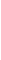 Trybem udzielenia zamówienia jest przetarg nieograniczony, zgodnie z art. 11 ust. 8 ustawy z dnia 29 stycznia 2004 r. – Prawo zamówień publicznych (t.j. Dz.U.2017.1579 z późn. zm.) 3. Opis przedmiotu zamówienia;Wspólny Słownik Zamówień CPV: 34144210-3 – wozy strażackie24951220-3 - środki gaśnicze3.1. Zasady ogólne:Nazwa zamówienia: „Zakup średniego samochodu ratowniczo – gaśniczego wraz z wyposażeniem zamontowanym na stałe dla OSP Przytyk”,3.1.1.Przedmiotem zamówienia jest dostawa fabrycznie nowego średniego samochodu ratowniczo – gaśniczego wraz z wyposażeniem zamontowanym na stałe dla OSP Przytyk, o parametrach wskazanych w załączniku nr 2 do SIWZ i wzoru umowy „Opis przedmiotu zamówienia. Wymaganie techniczne dla średniego samochodu ratowniczo – gaśniczego” stanowiący integralną część oferty. 3.2. UWAGA! Wykonawca bezwzględnie załącza do oferty wypełniony i podpisany Załącznik nr 2 do SIWZ i wzoru umowy „Opis przedmiotu zamówienia. Wymaganie techniczne dla średniego samochodu ratowniczo – gaśniczego”.3.3 W ramach dostawy Wykonawca przeprowadzi szkolenie z obsługi przedmiotu niniejszego zamówienia publicznego umowy wraz z instruktażem dla 4 (czterech osób) wskazanych przez zamawiającego. Szkolenie odbędzie się w siedzibie wykonawcy w dniu odbioru.3.4 Szczegółowy zakres dostawy i obowiązków Wykonawcy określa wzór umowy – załącznik nr 3 do SIWZ wraz z załącznikiem nr 2 „Opis przedmiotu zamówienia. Wymaganie techniczne dla średniego samochodu ratowniczo – gaśniczego”.3.5 Opis części zamówienia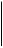 Zamawiający nie dopuszcza składania ofert częściowych 3.6 Zamówienia uzupełniająceZamawiający nie przewiduje zamówienia uzupełniającego3.7. Opis sposobu przedstawienia ofert wariantowych oraz minimalne warunki, jakim muszą odpowiadać oferty wariantoweZamawiający nie dopuszcza składania ofert wariantowych.3.8 Zamawiający nie zastrzega, że o udzielenie zamówienia mogą ubiegać się wyłącznie zakłady pracy chronionej oraz inni wykonawcy, których działalność, lub działalność ich wyodrębnionych organizacyjnie jednostek, które będą realizowały zamówienie, obejmuje społeczną i zawodową integrację osób będących członkami grup społecznie marginalizowanych w szczególności wymienione w art. 22 ust.2 ustawy Prawo zamówień publicznych. 4. Termin realizacji zamówienia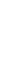 Wykonawca zrealizuje dostawę objętą przedmiotem zamówienia w terminie od dnia 25.10.2018r.Opis warunków udziału w postępowaniu oraz opis sposobu dokonania oceny spełnienia tych warunków.O udzielenie niniejszego zamówienia mogą ubiegać się wykonawcy, którzy nie podlegają wykluczeniu oraz spełniają warunki, dotyczące:5.1. Kompetencji lub uprawnień do prowadzenia określonej działalności zawodowej do wykonywania określonej działalności lub czynności, jeżeli przepisy prawa nakładają obowiązek ich posiadaniaZamawiający w niniejszym postępowaniu nie określa warunku udziału w tym zakresie.5.2. Zdolności technicznej lub zawodowejW celu potwierdzenia spełnienia powyższego warunku Wykonawca przedkłada:Zamawiający uzna, że Wykonawca spełnia ten warunek, jeżeli wykaże, iż w okresie ostatnich 3 lat przed upływem terminu składania ofert, a jeżeli okres prowadzenia działalności jest krótszy – w tym okresie, wykonał należycie co najmniej dwie dostawy średnich samochodów ratowniczo-gaśniczych o mocy min. 250KM i pojemności zbiornika na wodę min. 3500l każdy, wraz z podaniem ich wartości, przedmiotu, dat wykonania i podmiotów, na rzecz których dostawy zostały wykonane, z załączeniem dowodów określających czy te dostawy zostały wykonane lub są wykonywane należycie, przy czym dowodami, o których mowa, są referencje bądź inne dokumenty wystawione przez podmiot, na rzecz którego dostawy były wykonywane, a w przypadku świadczeń okresowych lub ciągłych są wykonywane, a jeżeli z uzasadnionej przyczyny o obiektywnym charakterze wykonawca nie jest w stanie uzyskać tych dokumentów - oświadczenie wykonawcy - potwierdzające wykonanie co najmniej dwóch dostaw średnich samochodów ratowniczo-gaśniczych o mocy min. 250KM i pojemności zbiornika na wodę min. 3500l każdy .
W przypadku oferty wspólnej wykonawców powyższy warunek można spełnić łącznie.   5.3. Sytuacji ekonomicznej i finansowejZamawiający uzna powyższy warunek za spełniony jeżeli Wykonawca wykaże, że jest ubezpieczony od odpowiedzialności cywilnej w zakresie prowadzonej działalności związanej z przedmiotem zamówienia na sumę gwarancyjną minimum 400.000,00 zł (czterysta tysięcy złotych)5.4 Wykonawca może w celu potwierdzenia spełniania warunków udziału w postępowaniu, w stosownych sytuacjach oraz w odniesieniu do konkretnego zamówienia, lub jego części, polegać na zdolnościach technicznych lub zawodowych lub sytuacji finansowej lub ekonomicznej innych podmiotów, niezależnie od charakteru prawnego łączących go z nim stosunków prawnych.5.5. Wykonawca, który polega na zdolnościach lub sytuacji innych podmiotów, musi udowodnić zamawiającemu, że realizując zamówienie, będzie dysponował niezbędnymi zasobami tych podmiotów, w szczególności przedstawiając zobowiązanie tych podmiotów do oddania mu do dyspozycji niezbędnych zasobów na potrzeby realizacji zamówienia.5.6. Zamawiający ocenia, czy udostępniane wykonawcy przez inne podmioty zdolności techniczne lub zawodowe lub ich sytuacja finansowa lub ekonomiczna, pozwalają na wykazanie przez wykonawcę spełniania warunków udziału w postępowaniu oraz bada, czy nie zachodzą wobec tego podmiotu podstawy wykluczenia, o których mowa w art. 24 ust. 1 pkt 13–22 i ust. 5.5.7. W odniesieniu do warunków dotyczących wykształcenia, kwalifikacji zawodowych lub doświadczenia, Wykonawcy mogą polegać na zdolnościach innych podmiotów, jeśli podmioty te zrealizują usługi, do realizacji których te zdolności są wymagane.5.8. Jeżeli Wykonawcy wspólnie ubiegają się o zamówienie w takim przypadku ustanawiają pełnomocnika do reprezentowania ich w postępowaniu o udzielenie zamówienia lub reprezentowania w postępowaniu i zawarcia umowy w sprawie udzielenia zamówienia. Pełnomocnictwo w formie pisemnej (oryginał lub kopia potwierdzona notarialnie za zgodność z oryginałem) należy załączyć do oferty. 6.Podstawa wykluczenia Wykonawcy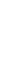 6.1 Z postępowania o udzielenie zamówienia wyklucza się wykonawcę, który nie wykazał spełniania warunków udziału w postępowaniu wskazanych w pkt 5 SIWZ6.2 Z postępowania wyklucza się również Wykonawców wobec których zachodzą przesłanki wykluczenia z postępowania określone w art. 24 ust. 1 pkt 13-22 oraz art. 24 ust. 5 pkt 1,2,4, 8 ustawy Pzp.Informacja o oświadczeniach lub dokumentach, jakie mają dostarczyć wykonawcy w celu potwierdzenia spełniania warunków udziału w postępowaniu oraz wykazania braku podstaw do wykluczenia 7.1. Dokumenty składane z ofertą7.1 W celu potwierdzenia spełnienia warunków udziału w postępowaniu określonych w pkt. 5 oraz wykazaniu braku podstaw do wykluczenia wskazanych w pkt 6 SIWZ Wykonawcy wraz z ofertą przedkładają:7.1.1. aktualne na dzień składania ofert oświadczenia stanowiące załączniki 4 i 5 do SIWZ które stanowią wstępne potwierdzenie, że wykonawca: nie podlega wykluczeniu oraz spełnia warunki udziału w postępowaniu7.1.2. W przypadku wspólnego ubiegania się Wykonawców o udzielenie zamówienia, oświadczenia o których mowa w pkt. 7.1.1. składa każdy z Wykonawców z osobna.7.1.3. Wykonawca, który powołuje się na zasoby innych podmiotów, w celu wykazania braku istnienia wobec nich podstaw wykluczenia oraz spełniania, w zakresie w jakim powołuje się na ich zasoby, warunków udziału w postępowaniu zamieszczana informacje o tych podmiotach w oświadczeniach o których mowa w pkt. 7.1.1.7.1.4. Jeżeli Wykonawca polega na zasobach podmiotu trzeciego przedkłada zobowiązanie o którym mowa w pkt. 5.7 z którego wynika:zakres dostępnych wykonawcy zasobów innego podmiotu;sposób wykorzystania zasobów innego podmiotu, przez wykonawcę, przy wykonywaniu zamówienia publicznego;zakres i okres udziału innego podmiotu przy wykonywaniu zamówienia publicznego;czy podmiot, na zdolnościach którego wykonawca polega w odniesieniu do warunków udziału w postępowaniu dotyczących wykształcenia, kwalifikacji zawodowych lub doświadczenia, zrealizuje roboty budowlane lub usługi, których wskazane zdolności dotyczą – nie dotyczy.7.1.5. Wykonawca wraz z ofertą składa również oświadczenie wymagane od wykonawcy w zakresie wypełnienia obowiązków informacyjnych przewidzianych w art. 13 lub art. 14 RODO - wzór załącznik nr 8 do SIWZ 7.2. Grupa Kapitałowa7.2. Wykonawca, w terminie 3 dni od zamieszczenia na stronie internetowej informacji, o której mowa w art. 86 ust. 5, przekazuje zamawiającemu oświadczenie o przynależności lub braku przynależności do tej samej grupy kapitałowej, o której mowa w art. 24 ust. 1 pkt 23. - wg wzoru stanowiącego załącznik nr 6 do SIWZWraz ze złożeniem oświadczenia, wykonawca może przedstawić dowody, że powiązania z innym wykonawcą nie prowadzą do zakłócenia konkurencji w postępowaniu o udzielenie zamówienia.Uwaga!Obowiązek złożenia w wymaganym terminie odpowiedniego oświadczenia o przynależności albo braku przynależności do tej samej grupy kapitałowej obciąża Wykonawcę bez odrębnego wezwania. 7.3 Dokumenty składane na wezwanie Zamawiającego7.3 Zamawiający zgodnie z art. 26 ust 2 ustawy Pzp przed udzieleniem zamówienia wezwie Wykonawcę, którego oferta została najwyżej oceniona, do złożenia w wyznaczonym, nie krótszym niż 5 dni, terminie aktualnych na dzień złożenia oświadczeń lub dokumentów wskazanych poniżej:7.3.1 Na potwierdzenie spełniania warunków udziału w postępowaniu Wykonawca przedkłada:a) Wykaz dostaw wykonanych, a w przypadku świadczeń okresowych lub ciągłych również wykonywanych, w okresie ostatnich 3 lat przed upływem terminu składania ofert, a jeżeli okres prowadzenia działalności jest krótszy - w tym okresie, wraz z podaniem ich wartości, przedmiotu, dat wykonania i podmiotów, na rzecz których dostawy zostały wykonane – załącznik nr 5, oraz załączeniem dowodów określających czy te dostawy zostały wykonane lub są wykonywane należycie, przy czym dowodami, o których mowa, są referencje bądź inne dokumenty wystawione przez podmiot, na rzecz którego dostawy były wykonywane, a w przypadku świadczeń okresowych lub ciągłych są wykonywane, a jeżeli z uzasadnionej przyczyny o obiektywnym charakterze wykonawca nie jest w stanie uzyskać tych dokumentów - oświadczenie wykonawcy, - potwierdzające wykonanie co najmniej dwóch dostaw średnich samochodów ratowniczo-gaśniczych o mocy min. 250KM i pojemności zbiornika na wodę min. 3500l każdy .dokument potwierdzający że Wykonawca jest ubezpieczony od odpowiedzialności cywilnej w zakresie prowadzonej działalności związanej z przedmiotem zamówienia na sumę gwarancyjną minimum 400.000,00 złdokumenty podmiotu trzeciego na którego zasobach polega Wykonawca w celu spełnienia warunków udziału w postępowaniu.7.3.2 W celu wykazania braku podstaw do wykluczenia z postępowania Wykonawca przedłoży:a) odpis z właściwego rejestru lub z centralnej ewidencji i informacji o działalności gospodarczej, jeżeli odrębne przepisy wymagają wpisu do rejestru lub ewidencji, w celu wykazania braku podstaw do wykluczenia w oparciu o art. 24 ust. 5 pkt 1 ustawy. b) zaświadczenie właściwego naczelnika urzędu skarbowego potwierdzające, że Wykonawca nie zalega z opłacaniem podatków, wystawione nie wcześniej niż 3 miesiące przed upływem terminu składania ofert lub inny dokument potwierdzający, że Wykonawca zawarł porozumienie z właściwym organem podatkowym w sprawie spłat tych należności wraz z ewentualnymi odsetkami lub grzywnami, w szczególności uzyskał przewidziane prawem zwolnienie, odroczenie lub rozłożenie na raty zaległych płatności lub wstrzymanie w całości wykonania decyzji właściwego organu. c) zaświadczenie właściwej terenowej jednostki organizacyjnej Zakładu Ubezpieczeń Społecznych lub Kasy Rolniczego Ubezpieczenia Społecznego albo inny dokument potwierdzający, że Wykonawca nie zalega z opłacaniem składek na ubezpieczenia społeczne lub zdrowotne, wystawione nie wcześniej niż 3 miesiące przed upływem terminu składania ofert lub inny dokument potwierdzający, że Wykonawca zawarł porozumienie z właściwym organem w sprawie spłat tych należności wraz z ewentualnymi odsetkami lub grzywnami, w szczególności uzyskał przewidziane prawem zwolnienie, odroczenie lub rozłożenie na raty zaległych płatności lub wstrzymanie w całości wykonania decyzji właściwego organu. d)Jeżeli Wykonawca polega na zdolnościach lub sytuacji innych podmiotów na zasadach określonych w art. 22a ustawy, przedstawienia w odniesieniu do tych podmiotów dokumenty wymienione w pkt 7.3.2a-c, 8.Dokumenty podmiotów zagranicznych8.1 Jeżeli wykonawca ma siedzibę lub miejsce zamieszkania poza terytorium Rzeczypospolitej Polskiej, zamiast dokumentów, o których mowa w pkt 7.3.2 składa dokument lub dokumenty wystawione w kraju, w którym wykonawca ma siedzibę lub miejsce zamieszkania, potwierdzające odpowiednio, że:nie zalega z opłacaniem podatków, opłat, składek na ubezpieczenie społeczne lub zdrowotne albo że zawarł porozumieniez właściwym organem w sprawie spłat tych należności wraz z ewentualnymi odsetkami lub grzywnami, w szczególności uzyskał przewidziane prawem zwolnienie, odroczenie lub rozłożenie na raty zaległych płatności lub wstrzymanie w całości wykonania decyzji właściwego organu,b) nie otwarto jego likwidacji ani nie ogłoszono upadłości.8.2. Jeżeli w kraju, w którym wykonawca ma siedzibę lub miejsce zamieszkania lub miejsce zamieszkania ma osoba, której dokument dotyczy, nie wydaje się dokumentów, o których mowa w pkt 8.1, zastępuje się je dokumentem zawierającym odpowiednio oświadczenie wykonawcy, ze wskazaniem osoby albo osób uprawnionych do jego reprezentacji, lub oświadczenie osoby, której dokument miał dotyczyć, złożone przed notariuszem lub przed organem sądowym, administracyjnym albo organem samorządu zawodowego lub gospodarczego właściwym ze względu na siedzibę lub miejsce zamieszkania wykonawcy lub miejsce zamieszkania tej osoby.8.3 Terminy ważności dokumentów wskazanych w pkt 8.1 oraz 8.2 określa ROZPORZĄDZENIE MINISTRA ROZWOJU1) z dnia 26 lipca 2016 r. w sprawie rodzajów dokumentów, jakich może żądać zamawiający od wykonawcy w postępowaniu o udzielenie zamówienia 9. Forma składania dokumentów.Dokumenty są składane w oryginale lub kopii poświadczonej za zgodność z oryginałem przez wykonawcę. W przypadku wykonawców wspólnie ubiegających się o zamówienie oraz w przypadku podmiotów, o których mowa w ust. 1, kopie dokumentów dotyczących odpowiednio wykonawcy lub tych podmiotów są poświadczane za zgodność z oryginałem przez Wykonawcę lub te podmioty.Wykonawca składa wszystkie dokumenty sporządzone w języku obcym wraz z tłumaczeniem na język polski. Tłumaczenie nie jest wymagane, jeżeli zamawiający wyraził zgodę, o której mowa w art. 9 ust. 3 ustawy p.z.p.W przypadku konsorcjum każdy z Wykonawców działających w konsorcjum musi złożyć pisemne oświadczenie, że nie podlega wykluczeniu z postępowania w zakresie art. 24 ust 1 pkt 12-23 ustawy Pzp ustawy p.z.p. (oświadczenie podpisane przez uprawnionych przedstawicieli każdego z Wykonawców – osoby wskazane we właściwym dokumencie rejestrowym, umowie s.c., statucie, etc. lub przez Pełnomocnika danego Wykonawcy).Zamawiający może żądać przedstawienia oryginału lub notarialnie poświadczonej kopii dokumentów, innych niż oświadczenia gdy złożona kopia dokumentu jest nieczytelna lub budzi wątpliwości co do jej prawdziwości.Informacje o sposobie porozumiewania się Zamawiającego z wykonawcami oraz przekazywania oświadczeń i dokumentów10.1.Upoważnionymi do udzielania wyjaśnień dot. specyfikacji istotnych warunków zamówienia są osoby podane w punkcie 11 niniejszej specyfikacji istotnych warunków zamówienia;10.2.Oferenci mogą zwrócić się pisemnie do Zamawiającego o wyjaśnienia treści SIWZ, w trybie art. 38 ust. 1 ustawy prawo zamówień publicznych składając wniosek o wyjaśnienie treści specyfikacji istotnych warunków zamówienia i doręczyć go zamawiającemu nie później niż do końca dnia, w którym upływa połowa wyznaczonego terminu składania ofert – po upływie tego terminu Zamawiający może pozostawić wniosek bez rozpoznania.10.3.Zamawiający udzieli wyjaśnień niezwłocznie, jednak nie później niż na 2 dni przed upływem terminu składania ofert.10.4.O treści wyjaśnień zostaną powiadomieni wszyscy zainteresowani oferenci;10.5.Zamawiający nie przewiduje zwołania zebrania wykonawców;10.6.Zamawiający zastrzega sobie w każdym czasie, przed terminem składania ofert, możliwość zmodyfikowania treści specyfikacji istotnych warunków zamówienia w zakresie dozwolonym ustawą prawo zamówień publicznych. O wprowadzonych zmianach zostaną powiadomieni wszyscy uczestnicy postępowania.10.7.Wszelkiego rodzaju oświadczenia, wnioski, zawiadomienia, informacje itp. (dalej, zbiorczo ,,Korespondencja’’) Zamawiający i Wykonawca przekazują pisemnie. Mogą być przesłane faxem ale wymagają niezwłocznego pisemnego (papierowego) potwierdzenia. Uwaga! W przypadku składania dokumentów w wyznaczonym terminie, Wykonawca dla zachowania docelowego terminu może przesłać dokument faksem z zastrzeżeniem, że forma pisemna (papierowa) zostanie doręczona Zamawiającemu nie później niż następnego dnia od wyznaczonego terminu. 11. Wskazanie osób uprawnionych do porozumiewania się z wykonawcami.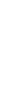 11.1.Uprawnionymi do kontaktowania się z Wykonawcami są:Pan Wojciech Wrzecion pokój Nr 17 Pan Maria Kobyłecka  pokój Nr 34 w godzinach 800 – 1500 od poniedziałku do piątku w siedzibie Urząd Gminy w Przytyku ul. Zachęta 57. lub telefonicznie: tel. 888 612 531 ; 48 618 00 95 wew. 3511.2.Zapytania o wyjaśnienia SIWZ można kierować wyłącznie na piśmie lub fax.- 48 618 00 95; 12. Wymagania dotyczące wadium.12.1 Oferta winna być zabezpieczona wadium w kwocie 15.000,00 zł (słownie: piętnaście tysięcy złotych);12.2.Wadium może być wniesione w następujących formach:pieniężnej -na konto Zamawiającego – BSRz RADOM O/Przytyk 2391150002 0071 0700 8022 0001 
z adnotacją: Wadium przetargowe na wykonanie zadania:„Zakup średniego samochodu ratowniczo – gaśniczego wraz z wyposażeniem zamontowanym na stałe dla OSP Przytyk ”Kwota wadium musi się znajdować na w/w koncie przed upływem terminu składania ofert;poręczeniach bankowych;gwarancjach bankowych, lub poręczeniach spółdzielczej kasy oszczędnościowo kredytowej, z tym że poręczenie kasy jest zawsze poręczeniem pieniężnym;gwarancjach ubezpieczeniowych;poręczeniach udzielonych przez podmioty, o których mowa w art. art. 6b ust. 5 pkt 2 ustawy z dnia 9 listopada 2000 r. o utworzeniu Polskiej Agencji Rozwoju Przedsiębiorczości (Dz. U. z 2007 r. Nr 42, poz. 275, z 2008 r. Nr 116, poz. 730 i 732 i Nr 227, poz. 1505 oraz z 2010 r. Nr 96, poz. 620).Wadium wnoszone w formie: poręczenia bankowego, gwarancji bankowej, gwarancji ubezpieczeniowej lub poręczeniach udzielonych przez Agencję Rozwoju Przedsiębiorczości należy złożyć w formie oryginału w kasie zamawiającego Urząd Gminy w Przytyku  – KASA (parter) przed upływem terminu składania ofert. Nie należy załączać oryginału dokumentu wadialnego do oferty.12.3. wszelkie dokumenty zabezpieczające wadium winny być ważne, co najmniej przez okres związania ofertą.12.4. zwrot wadium następuje na warunkach, określonych w art. 46 ust. 1-4 ustawy prawo zamówień publicznych.12.5. wykonawca traci wadium na rzecz zamawiającego w przypadkach określonych w art. 46 ust. 5 ustawy prawo zamówień publicznych.12.6. na wniosek wykonawcy, którego oferta została wybrana, wadium zaliczone zostanie na poczet zabezpieczenia należytego wykonania umowy – dotyczy to wyłącznie formy pieniężnej (art. 148 ust. 4 Pzp).12.7. oferty bez wniesionego wadium zostaną odrzucone. 13.Termin związania z ofertą.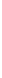 13.1 Składający ofertę związany nią będzie do dnia podpisania umowy, nie dłużej jednak jak 30 dni, licząc od upływu terminu składania ofert;13.2 W uzasadnionych przypadkach na co najmniej 3 dni przed upływem terminu związania ofertą Zamawiający może tylko raz zwrócić się do wykonawców o wyrażenie zgody na przedłużenie tego terminu o oznaczony okres, nie dłuższy jednak niż 60 dni. 14. Opis sposobu przygotowania oferty14.1. Ofertę wraz z wymaganymi dokumentami, należy złożyć w jednym egzemplarzu;14.2. Oferta winna być sporządzona na załączonym formularzu „oferta” /wzór – nr 1/ w języku polskim, czytelnie /komputerowo, maszynopis lub pismo ręczne/, podpisana przez osoby upoważnione. Upoważnienie do podpisania oferty i innych dokumentów winno wynikać z przedłożonych dokumentów rejestrowych firm / np. wpis rejestru sądowego, pełnomocnictwo, umowa spółki cywilnej, umowa konsorcjum/;14.3. Do oferty winny być załączone dokumenty wymagane niniejszą specyfikacją oraz stanowiące podstawę do oceny oferty w zakresie kryteriów i warunków przetargu;14.4. W przypadku, gdy Wykonawca, jako załączniki przedstawia kserokopie, winny one być potwierdzone za zgodność z oryginałem przez osobę upoważnioną, z podaniem nazwiska i imienia oraz zajmowanego stanowiska służbowego w firmie;14.5. Wykonawca może złożyć jedną ofertę.14.6. Nie wolno składać ofert z poprawkami i ofert będących nieczytelnymi.Wykonawcy mający siedzibę lub miejsce zamieszkania poza terytorium Rzeczypospolitej Polskiej składają dokumenty zgodnie z przepisami ROZPORZĄDZENIA MINISTRA ROZWOJU z dnia 26 lipca 2016 r. w sprawie rodzajów dokumentów, jakich może żądać zamawiający od wykonawcy w postępowaniu o udzielenie zamówienia.14.7. Informacje stanowiące tajemnicę przedsiębiorstwa Wykonawcy powinny zostać przekazane w taki sposób, by Zamawiający mógł z łatwością określić zakres informacji objętych tajemnicą. Brak stosownego zastrzeżenia będzie traktowany jako jednoznaczny ze zgodą na włączenie całości przekazanych dokumentów i danych do dokumentacji postępowania oraz ich ujawnienie na zasadach określonych w Ustawie.14.8. Wykonawca przedkłada dokumenty w dwóch kopertach :a/ zewnętrznej – oznaczonej jedynie hasłem: Przetarg: „Zakup średniego samochodu ratowniczo – gaśniczego wraz z wyposażeniem zamontowanym na stałe dla OSP Przytyk ”b/ wewnętrznej – zawierającej ofertę, ale zaopatrzonej w czytelną pieczątkę z adresem, lub nazwą firmy i adresem, aby stosownie do ustaleń Ustawy można je zwrócić bez otwierania /np. o ile wpłynie po terminie składania ofert.14.9. Wykonawca może wprowadzić zmiany do złożonej oferty, do terminu oznaczonego do składania ofert, wówczas podobnie jak w pkt. 15.8. winien przedłożyć ofertę w dwóch kopertach z napisem na kopercie zewnętrznej,ZMIANA OFERTY na przetarg  „Zakup średniego samochodu ratowniczo – gaśniczego wraz z wyposażeniem zamontowanym na stałe dla OSP Przytyk ” natomiast koperta wewnętrzna winna odpowiadać ustaleniom pkt. 15.8.b.Wykonawca może złożyć oświadczenie o wycofaniu oferty do terminu oznaczonego do składania ofert, wówczas na kopercie należy umieścić napis„WYCOFANIE OFERTY na przetarg na „Zakup średniego samochodu ratowniczo – gaśniczego wraz z wyposażeniem zamontowanym na stałe dla OSP Przytyk ”.14.10. Wykonawca ponosi wszelkie koszty związane z przygotowaniem oferty i innych dokumentów. 15. Miejsce i termin składania i otwierania ofert.15.1.Ofertę w zamkniętej kopercie, wraz z wymaganymi dokumentami, o której mowa w niniejszej specyfikacji należy złożyć w: Sekretariacie Urzędu Gminy Przytyk ul. Zachęta 57, 26-650 Przytyk do dnia 11.07.2018 r. godz. 10:00.16.2.Oferty wysłane pocztą należy nadać z takim wyprzedzeniem, na ryzyko wykonawcy, aby one mogły być doręczone przez pocztę najpóźniej w terminie określonym wyżej.16.3.Oferty złożone po terminie jw. - bez otwierania zostaną zwrócone wykonawcy po upływie terminu przewidzianego na złożenie protestu.15.4.Otwarcie ofert nastąpi przez Przewodniczącego Komisji Przetargowej w obecności członków tej Komisji – w dniu 11.07.2018 r. o godz. 10:15 w siedzibie zamawiającego – sala konferencyjna15.5.Przy otwarciu ofert mogą być obecni Wykonawcy i inne osoby. Obecni przy otwarciu swoją obecność potwierdzają na liście obecności.15.6.Otwierając oferty Przewodniczący Komisji Przetargowej:15.6.1.Podaje kwotę, jaką zamawiający zamierza przeznaczyć na sfinansowanie zamówienia.15.6.2.Oznajmia:czy oferty wpłynęły w ustalonym terminie,czy koperty nie znajdują się w stanie naruszonym,15.6.3.Informuje o:nazwie i adresie siedziby wykonawcy, którego oferta jest otwierana,- cenie oferty z VAT Dane jw. odnotowywane są w protokole.16.7.W postępowaniu niejawnym Komisja Przetargowa dokonuje sprawdzenia przedłożonych ofert i dokumentów oraz dokonuje sprawdzenia ceny oraz warunków, wg zasad określonych w niniejszej specyfikacji istotnych warunków zamówienia. W szczególności sprawdzeniu podlegać będzie prawidłowość wyceny oferty.15.8.Oczywiste pomyłki w ofercie mogą być poprawione wg zasad określonych w art. 87 ust. Ustawy.15.9 Zamawiający zastrzega sobie prawo żądania udzielenia przez wykonawcę wyjaśnień dotyczących treści złożonych przez niego oferty, w toku dokonywania ocen ofert, w oparciu o art. 87 ust. 1 Ustawy. Nie mogą być prowadzone jakiekolwiek negocjacje między zamawiającym a wykonawcą.15.10.Zamawiający zastrzega sobie prawo żądania przedłożenie dokumentów dotyczących wiarygodności wykonawcy, wymienionych w załącznikach do oferty – w ciągu dwóch dni. 16. Opis sposobu obliczenia ceny ofertyPodana w ofercie cena ofertowa stanowić będzie łączną cenę za wykonanie całości przedmiotu zamówienia i musi ona uwzględniać wszystkie wymagania niniejszej SIWZ oraz obejmować wszelkie koszty, jakie poniesie Wykonawca z tytułu należytej oraz zgodnej z obowiązującymi przepisami, realizacji przedmiotu zamówienia w tym m.in. przeszkolenie 4 pracowników Zamawiającego, zatankowanie pojazdu oraz inne wynikające w okresie gwarancyjnym.W cenie oferty uwzględnia się podatek od towarów i usług ,jeżeli na podstawie odrębnych przepisów przedmiot zamówienia podlega obciążeniu podatkiem od towarów i usług. Podanie niewłaściwej stawki podatku od towarów i usług będzie traktowane jako błąd w obliczeniu ceny.Cena musi być podana w PLN cyfrowo i słownie z wyodrębnieniem podatku VAT.Cena oferty należy rozumieć jako wynagrodzenie: umowne i ostateczne.Cena ofertowa brutto jest ceną ostateczną obejmującą wszystkie koszty i składniki związane z jego realizacją, w tym między innymi podatek VAT, koszty dojazdu, koszty materiałów niezbędnych do prawidłowej realizacji zamówienia, upusty, rabatyCena może być tylko jedna za oferowany przedmiot zamówienia, nie dopuszcza się wariantowości cen.Informacje dotyczące walut obcych, w jakich mogą być prowadzone rozliczenia między zamawiającym a wykonawcą.Cena ofertowa winna być podana w złotych polskich, w których nastąpi jej zapłata.Opis kryteriów, którymi Zamawiający będzie się kierował przy wyborze oferty wraz z podaniem znaczenia tych kryteriów oraz sposobu oceny oferty.18.1. Ustala się poniższe kryteria oceny ofert niepodlegających odrzuceniu i ich znaczenie:cena – 60% (C) max – 60 pkt   typ zawieszenia kabiny – max 10 pkt   moc silnika – max 10 pktpojemność zbiornika na wodę – max 20 pkt18.2. punktacja zostanie obliczona w następujący sposób :18.2.1 Ocena kryterium - Cena (C) nastąpi w skali punktowej od 0 do 60 – maksymalna ilość punktów wynosi 60pkt.Oferta najtańsza spośród nieodrzuconych ofert otrzyma 60 pkt.Pozostałe oferty otrzymają proporcjonalnie mniej punktów, według poniższego wzoru:cena oferty najtańszej (brutto)C = -----------------------------------------------------------------------------cena oferty ocenianej (brutto)x 6018.2.2 Ocena kryterium – Typ zawieszenia kabiny (K) nastąpi w skali od 0 do 10pkt – maksymalna ilość punktów jaką wykonawca może otrzymać w niniejszym kryterium wynosi 10 pkt.Typ zawieszenia kabinya) Mechanicznyb) Pneumatczny0 pkt10 pkt18.2.3 Ocena kryterium – Moc silnika (S) nastąpi w skali od 0 do 10pkt – maksymalna ilość punktów jaką wykonawca może otrzymać w niniejszym kryterium wynosi 10pkt.Moc silnika (określona w KM)18.2.3 Ocena kryterium – Pojemność zbiornika na wodę (Z) nastąpi w skali od 0 do 10pkt – maksymalna ilość punktów jaką wykonawca może otrzymać w niniejszym kryterium wynosi 10pkt.Pojemność zbiornika na wodę (określona w m3):3,5m3-4,0             0 pkt4,01m3-4,5           10 pkt4,51m3 i więcej    20 pkt 18.3.  Jako najkorzystniejsza wybrana zostanie oferta, która uzyska największą ilość punktów P:P = C + K + S + Z18.4. Za najkorzystniejszą zostanie wybrana oferta, która uzyska najwyższą liczbę punktów, wynikającą z sumy punktów przyznanych za kryteria wyboru oferty. Jeżeli dwie lub więcej ofert uzyska taką samą liczbę punktów Zamawiający wybierze ofertę z niższą ceną, jeżeli również ceny będą identyczne Zamawiający wybierze ofertę z większą mocą silnika . Jeżeli również moce silnika będą identyczne, to w taki przypadku Zamawiający wybierze Wykonawcę który dysponuję większym zbiornikiem na wodę.18.5. Zamawiający jest zobowiązany odrzucić ofertę, jeżeli:jest niezgodna z ustawą;jej treść nie odpowiada treści specyfikacji istotnych warunków zamówienia, z zastrzeżeniem art. 87 ust. 2 pkt 3 ustawy PZPjej złożenie stanowi czyn nieuczciwej konkurencji w rozumieniu przepisów o zwalczaniu nieuczciwej konkurencji; zawiera rażąco niską cenę lub koszt w stosunku do przedmiotu zamówienia;została złożona przez wykonawcę wykluczonego z udziału w postępowaniu o udzielenie zamówienia;zawiera omyłki rachunkowe w obliczeniu ceny lub kosztu, których nie można poprawić na podstawie art. 87 ust.2, lub błędy w obliczeniu ceny;wykonawca w terminie 3 dni od dnia otrzymania zawiadomienia nie zgodził się na poprawienie omyłki rachunkowej w obliczeniu ceny;wykonawca nie wyraził zgody na przedłużenie terminu związania ofertą;jej przyjęcie naruszałoby bezpieczeństwo publiczne lub istotny interes bezpieczeństwa państwa a tego bezpieczeństwa lub interesu nie można zagwarantować w inny sposób;jest nieważna na podstawie odrębnych przepisów;18.6. Zamawiający zawiadamia równocześnie wszystkich wykonawców o odrzuceniu ofert, podając uzasadnienie faktyczne i prawne.18.7. W przypadku, gdy złożone zostaną oferty o takiej samej cenie, zamawiający wezwie wykonawców, którzy złożyli te oferty, do złożenia w terminie 3 dni ofert dodatkowych.18.8. Wykonawcy składając oferty dodatkowe nie mogą zaoferować cen wyższych niż zaoferowane w złożonych ofertach.18.9. Zamawiający unieważnia postępowanie o udzielenie zamówienia jeżeli:nie złożono żadnej oferty nie podlegającej odrzuceniu (art. 93 ust. 1);cena najkorzystniejszej oferty przewyższa kwotę, którą zamawiający może przeznaczyć na sfinansowanie zamówienia;w przypadkach, o których mowa w art. 91 ust. 5 Ustawy Pzp, zostały złożone oferty dodatkowe o takiej samej cenie;wystąpiła istotna zmiana okoliczności powodująca, że prowadzenie postępowania lub wykonanie zamówienia nie leży w interesie publicznym, czego nie można było wcześniej przewidzieć;postępowanie obarczone jest wadą uniemożliwiającą zawarcie ważnej umowy w sprawie zamówienia publicznego.Informacje o formalnościach, jakie powinny zostać dopełnione po wyborze oferty w celu zawarcia umowy w sprawie zamówienia publicznego1. Zamawiający powiadomi o wyniku postępowania zgodnie z przepisami ustawy. 2. Z wybranym Wykonawcą Zamawiający podpisze umowę w sprawie zamówienia publicznego, nie wcześniej niż po upływie terminu określonego w art. 94 P.z.p.  i nie później niż przed upływem okresu związania ofertą.3. Zamawiający powiadomi wybranego Wykonawcę o miejscu i terminie podpisania umowy. 4. Jeżeli Wykonawca, którego oferta została wybrana, uchyla się od zawarcia umowy lub nie wnosi wymaganego zabezpieczenia należytego wykonania umowy, Zamawiający może wybrać ofertę najkorzystniejszą spośród pozostałych ofert, bez przeprowadzenia ich ponownego badania i oceny, chyba że zachodzą przesłanki określone w art. 93 ust. 1 ustawy. P.z.p. 5. Jeżeli zostanie wybrana oferta Wykonawców wspólnie ubiegających się o zamówienie, przed podpisaniem umowy Zamawiający może zażądać, a Wykonawca będzie zobowiązany do przedłożenia umowy regulującej ich współpracę w zakresie obejmującym wykonanie zamówienia. Z treści powyższej umowy powinno w szczególności wynikać: zasady współdziałania, zakres współuczestnictwa oraz podział obowiązków Wykonawców w wykonaniu przedmiotu zamówienia. 6. Zamawiający wymaga od wybranego Wykonawcy zawarcia umowy w sprawie zamówienia publicznego na warunkach określonych w projekcie umowy, który stanowi załącznik do SIWZ. 7.Zawiadomienie o wyborze oferty zostanie wysłane wszystkim uczestnikom postępowania, oraz zostanie ogłoszone niezwłocznie na tablicy ogłoszeń zamawiającego oraz ogłoszone w Biuletynie Informacji Publicznej Zamawiającego.8.Umowa zostanie zawarta w formie pisemnej. 20. Wymagania dotyczące zabezpieczenia należytego wykonania umowy.Zamawiający nie będzie wymagał wniesienia zabezpieczenia należytego wykonania umowy.Pouczenie o środkach ochrony prawnej przysługujących wykonawcy w toku postępowania o udzielenie zamówienia.Środki ochrony prawnej określone w ustawie Prawo zamówień publicznych przysługują wykonawcy, a także innemu podmiotowi, jeżeli ma lub miał interes w uzyskaniu danego zamówienia oraz poniósł lub może ponieść szkodę w wyniku naruszenia przez zamawiającego przepisów niniejszej ustawy.Środki ochrony prawnej wobec ogłoszenia o zamówieniu oraz specyfikacji istotnych warunków zamówienia przysługują również organizacjom wpisanym na listę, o której mowa w art. 154 pkt 5 ustawy PZPOd niezgodnej z przepisami ustawy czynności zamawiającego podjętej w postępowaniu o udzielenie zamówienia lub zaniechania czynności, do której zamawiający jest zobowiązany na podstawie ustawy, przysługuje odwołanie.Kwestię odwołania regulują przepisy ustawy Prawo zamówień publicznych ( t.j. z dnia 2017.08.24Dz.U.2017.1579 z późn. zm.)Wykonawca może w terminie przewidzianym do wniesienia odwołania poinformować zamawiającego o niezgodnej z przepisami ustawy czynności podjętej przez niego lub zaniechaniu czynności, do której jest on zobowiązany na podstawie ustawy, na które nie przysługuje odwołanie na podstawie art. 180 ust. 2.W przypadku uznania zasadności przekazanej informacji zamawiający powtarza czynność albo dokonuje czynności zaniechanej, informując o tym wykonawców w sposób przewidziany w ustawie dla tej czynności.W przypadku wniesienia odwołania dotyczącego treści ogłoszenia lub postanowień specyfikacji istotnych warunków zamówienia zamawiający może przedłużyć termin składania ofertKlauzula informacyjna z art. 13 RODO do zastosowania przez zamawiających w celu związanym z postępowaniem o udzielenie zamówienia publicznego;Zgodnie z art. 13 ust. 1 i 2 rozporządzenia Parlamentu Europejskiego i Rady (UE) 2016/679 z dnia 27 kwietnia 2016 r. w sprawie ochrony osób fizycznych w związku z przetwarzaniem danych osobowych i w sprawie swobodnego przepływu takich danych oraz uchylenia dyrektywy 95/46/WE (ogólne rozporządzenie o ochronie danych) (Dz. Urz. UE L 119 z 04.05.2016, str. 1), dalej „RODO”, informuję, że:administratorem Pani/Pana danych osobowych jest Wójt Gminy Przytyk mający siedzibę w Urzędzie Gminy Przytyk ul. Zachęta 57, 26- 650 Przytyk ;inspektorem ochrony danych osobowych w Gminie Przytyk jest Pani Agnieszka Ostatek, kontakt: 48 618 00 95 wew.48.Pani/Pana dane osobowe przetwarzane będą na podstawie art. 6 ust. 1 lit. c RODO w celu związanym z postępowaniem o udzielenie zamówienia publicznego: OSP 271.1.2018 „Zakup średniego samochodu ratowniczo – gaśniczego wraz z wyposażeniem zamontowanym na stałe dla OSP Przytyk” prowadzonym w trybie przetargu nieograniczonego;odbiorcami Pani/Pana danych osobowych będą osoby lub podmioty, którym udostępniona zostanie dokumentacja postępowania w oparciu o art. 8 oraz art. 96 ust. 3 ustawy z dnia 29 stycznia 2004 r. – Prawo zamówień publicznych (Dz. U. z 2017 r. poz. 1579 i 2018), dalej „ustawa Pzp”;Pani/Pana dane osobowe będą przechowywane, zgodnie z art. 97 ust. 1 ustawy Pzp, przez okres 4 lat od dnia zakończenia postępowania o udzielenie zamówienia, a jeżeli czas trwania umowy przekracza 4 lata, okres przechowywania obejmuje cały czas trwania umowy;obowiązek podania przez Panią/Pana danych osobowych bezpośrednio Pani/Pana dotyczących jest wymogiem ustawowym określonym w przepisach ustawy Pzp, związanym z udziałem w postępowaniu o udzielenie zamówienia publicznego; konsekwencje niepodania określonych danych wynikają z ustawy Pzp;w odniesieniu do Pani/Pana danych osobowych decyzje nie będą podejmowane w sposób zautomatyzowany, stosowanie do art. 22 RODO;posiada Pani/Pan:na podstawie art. 15 RODO prawo dostępu do danych osobowych Pani/Pana dotyczących;na podstawie art. 16 RODO prawo do sprostowania Pani/Pana danych osobowych **;na podstawie art. 18 RODO prawo żądania od administratora ograniczenia przetwarzania danych osobowych z zastrzeżeniem przypadków, o których mowa w art. 18 ust. 2 RODO ***;prawo do wniesienia skargi do Prezesa Urzędu Ochrony Danych Osobowych, gdy uzna Pani/Pan, że przetwarzanie danych osobowych Pani/Pana dotyczących narusza przepisy RODO;nie przysługuje Pani/Panu:w związku z art. 17 ust. 3 lit. b, d lub e RODO prawo do usunięcia danych osobowych;prawo do przenoszenia danych osobowych, o którym mowa w art. 20 RODO;na podstawie art. 21 RODO prawo sprzeciwu, wobec przetwarzania danych osobowych, gdyż podstawą prawną przetwarzania Pani/Pana danych osobowych jest art. 6 ust. 1 lit. c RODO.Specyfikację istotnych warunków zamówienia zatwierdzono dnia 28.06.2018r.Zatwierdzam        Prezes OSP Przytyk     /-/ Wojciech WrzecionZałączniki:Załącznik Nr 1 – Wzór formularza ofertowegoZałącznik Nr 2 – Opis przedmiotu zamówienia. Wymagania techniczne dla średniego samochodu ratowniczo – gaśniczego”Załącznik nr 3 – Wzór umowyZałącznik Nr 4 - wzór oświadczenia o spełnieniu warunków określonych w art.22 ust.1 ustawy Prawo zamówień publicznych,Załącznik Nr 5 - wzór oświadczenia o niepodleganiu wykluczeniu na podstawie art 24 ust. 1 i 2 ustawy Prawo zamówień publicznychZałącznik Nr 6 - wykaz wykonanych dostaw w ciągu ostatnich trzech lat przed dniem wszczęcia postępowania o udzielenie zamówieniaZałącznik Nr 7 - wzór oświadczenia dot. grupy kapitałowejZałącznik nr 8 - Wzór oświadczenia wymaganego od wykonawcy w zakresie wypełnienia obowiązków informacyjnych przewidzianych w art. 13 lub art. 14 RODO.a) 290 – 3140 pktb) 315 – 3405 pktc) 341 i więcej10 pkt